МАДОУ «Сказка»ПЕДАГОГИЧЕСКИЙ ПРОЕКТПО ПРОГРАММЕ «СОЦИОКУЛЬТУРНЫЕ ИСТОКИ»НА ТЕМУ:«НОВОГОДНЯЯ ОТКРЫТКА»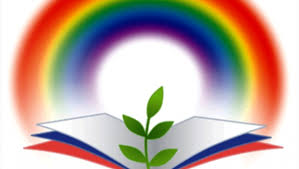                                                               Выполнили:           Воспитатели группы № 19                                                        Иликбаева Н.Е.                                        Кравцова С.С.2019 г.ПЕДАГОГИЧЕСКИЙ ПРОЕКТ«НОВОГОДНЯЯ ОТКРЫТКА
Название проекта: «Новогодняя открытка».Продолжительность проекта: 1 месяц.Тип проекта: исследовательско-творческий проект.Участники проекта: педагоги, родители; дети второй младшей группы.Возраст детей: 3–4 года.Ключевые понятия:Новый год – традиционный семейный праздник, отмечаемый многими народами в соответствии с принятым календарем, наступающим в момент перехода с последнего дня года в первый день следующего года;Дед Мороз – главный сказочный персонаж на празднике Новый год, восточнославянский вариант рождественского дарителя;Снегурочка – сказочный и новогодний персонаж, внучка Деда Мороза, его постоянная спутница и помощница;открытка – особый вид почтовой карточки для открытого письма (без конверта);почта - термин, используемый для обозначения:- почтовых отправлений;- учреждений связи, к которым относятся: ответственная почтовая администрация и подчиненные структуры – почтамты, узлы связи, транспортные подразделения и сортировочные пункты, а также почтовые отделения, в составе почтамтов и узлов связи;- предприятия естественной монополии и почтовых операторов, реализующих услуги перемещения и доставки почтовых отправлений на местном, внутреннем и международном уровнях на основе публичной оферты, разовых или долговременных договоров услуг с потребителями;почтальон – служащий почтового ведомства; человек, разносящий почту, то есть письма, газеты, посылки, телеграммы и почтовые переводы.Необходимые материалы: конспекты НОД по развитию речи и аппликации; демонстрационный материал, необходимый для организации НОД (сюжетные картинки о зиме и празднике Новый Год, образцы новогодних открыток); материалы, необходимые для организации НОД по аппликации (клей, тарелочки для клея, салфетки, кисточки для клея, цветная бумага, цветная пленка, цветной картон); аудио- и видеоматериалы (подборка песен и мультфильмов о зиме и празднике Новый Год); методическая и художественная литература по теме проекта.Актуальность проекта: Многие современные родители не проинформированы о том, что именно в дошкольном возрасте происходит усвоение социальных норм, моральных требований и образцов поведения на основе подражания. Поэтому, чтобы помочь родителям осознать, что в первую очередь в семье должны сохраняться и передаваться нравственные духовные ценности и обычаи, традиции семьи нами выбрана данная тема проекта.Новый год самый чудесный и любимый семейный праздник. Праздник с волшебными превращениями и подарками Деда Мороза. Это время красивой, доброй сказки, которая приходит в каждый дом. Празднование Нового года носит в себе самые радостные чувства и связано с миром, любовью и взаимопониманием. В этот день собираются самые близкие люди, и очарование новогодней ночи помнится всем очень долго. Что же такое «Новый год»? Кто его придумал? Для чего нужны новогодние украшения? Какие они бывают? Разобраться в этом поможет работа, осуществляемая в ходе реализации проекта «Новогодняя открытка».Объект проекта: новогодняя открытка, как один из символов Нового года.Предмет проекта:  создание новогодней открытки.Цель проекта:  • Организовать выставку совместных поделок родителей и детей «Новогодняя открытка»;Задачи проектаДля детей:- образовательные:• обобщить представления детей об особенностях праздника Новый Год;• развивать связную речь, умение рассуждать;• активизировать словарный запас детей;• развивать навыки коммуникативного общения.- развивающие:• развивать творческие способности и воображение;- воспитательные:• воспитывать трудолюбие;• воспитывать бережное отношение к бумаге.Для педагогов:• оказывать детям помощь в оформлении рисунков и работ, в организации выставки рисунков;• составить план проекта и осуществлять его реализацию в разных видах детской деятельности;• привлекать родителей к участию в проекте;• провести совместный мастер-класс с родителями по изготовлению открыток;Для родителей:• привлекать к подготовке к новогоднему празднику;• принимать по возможности участие в реализации проекта по рекомендациям педагогов;• посетить выставки детских поделок и совместных поделок родителей и детей.
Форма проведения итогового мероприятия проекта: выставка поделок родителей и детей «Новогодняя открытка».
Продукты проекта• поделки на тему «Новогодняя открытка»• посещение выставки совместных поделок родителей и детей на тему «Новогодняя открытка»Ожидаемые результаты по проектуДля детей:• умение аккуратно пользоваться необходимыми для НОД по аппликации материалами (кисточки, краски, клей);• получение удовлетворение от собственной работы (поделки);• новые знания по теме проектаДля педагогов:• понимание детьми открытки как символа традиционного семейного праздника.Для родителей:• увидеть продукт совместной работы родителей и детей.
ЭТАПЫ РЕАЛИЗАЦИИ ПРОЕКТАПодготовительный:Формулировка проблемы, планирование, прогнозирование результатов, продуктов проекта.Постановка цели, определение актуальность проекта. Планирует основной и заключительный этапы проекта. Подбирает необходимый методический, наглядно-дидактический материал, аудио- и видеоматериал, художественную литературу. Организовывает развивающую среду в группе. Привлекает родителей к участию в выставке совместных работ родителей и детей в приемной группы «Новогодняя открытка». Проводит беседы с детьми о предстоящем празднике. Направляет ход беседы «Новогодняя открытка» к тому, что одним из атрибутов новогоднего праздника является открытка. Организует дидактические игры по теме проекта. Организует просмотр мультипликационных фильмов «Кто придет на Новый Год?», «Снеговик-почтовик», «Зима в Простоквашино». Дает рекомендации родителям по участию детей в подготовке к празднику дома.Принимают участие в украшении елки и группы к празднику. Беседуют о предстоящем новогоднем празднике, о том, что одним из атрибутов праздника является открытка. Договариваются совместно с педагогом изготовить свою новогоднюю открытку и устроить выставку открыток. Принимают участие в дидактических играх; рассматривают книги о новогоднем празднике в книжном уголке и сюжетные картинки о Новом Году в группе; слушают аудиозаписи о празднике Новый год. Смотрят мультипликационные фильмы «Кто придет на Новый Год?», «Снеговик-почтовик», «Зима в Простоквашино». Дома принимают участие в подготовке к празднику.Привлекают детей к подготовке к празднику дома. Принимают участие в выставке совместных работ родителей и детей в приемной группы «Новогодняя открытка».Основной:Организация прослушивания аудиозаписей и чтение художественной литературы, просмотр альбома с новогодними открытками; проводит беседы; оказание детям помощи при выполнении открыток и их оформлении; обучение сюжетно-ролевым играм. Рекомендации родителям о помощи детям в выборе новогодних открыток для поздравления членов семьи или других людей.Проведение мастер-класса для родителей.Прослушивают аудиозаписи и произведения художественной литературы. Изготавливают совместно с педагогом поделки на тему «Новогодние открытки». Дома помогают родителям изготавливать совместные поделки на тему «Новогодняя открытка» для выставки в приемной группы.По рекомендациям педагогов родители оказывают помощь детям в выборе новогодних открыток для поздравления членов семьи или других людей. Принимают участие в выставке совместных работ родителей и детей в приемной группы «Новогодняя открытка».Завершающий:Организация выставки детских работ, а также выставку совместных работ родителей и детей на тему «Новогодняя открытка». Проведение беседу о необходимости беречь открытку, аккуратно с ней обращаться. Рекомендации родителям о том, как научить детей бережно обращаться с открыткойВо время проведения выставок новогодних открыток для родителей каждый ребенок показывает свою открытку. Участвуют в беседе о необходимости беречь открыткуПосещают выставку детских поделок, а также совместных поделок родителей и детей. По рекомендациям педагогов дома закрепляют правила бережного отношения с открытками.ПЛАН РАБОТЫПодготовительный этап1, 2 неделя проектаПостановка целей, определение актуальности и значимости проекта;Планирование основного и заключительного этапа проекта;Подбор методических материалов по теме проекта;Подбор наглядно-дидактического материала; аудио- и видеоматериалов; художественной литературы;Разработка бесед «Праздник Новый Год», «Новогодняя открытка»;Подбор материалов, необходимых для НОД по развитию речи и аппликации в соответствии с темой проекта;Разработка рекомендаций для родителей;Организация развивающей среды в группе в соответствии с темой проекта;Работа с родителями (привлечение к участию в выставке совместных работ родителей и детей «Новогодняя открытка»); Рассматривание плаката, сюжетных картинок о зиме;Беседа «Праздник Новый Год»;Дидактические игры «Хорошо и плохо», «Сложи открытку»;Беседа «Новогодняя открытка»;Рассматривание новогодних открыток;Просмотр мультипликационных фильмов «Кто придет на Новый Год?», «Снеговик-почтовик», «Зима в Простоквашино».Основной и заключительные этапы3, 4 неделя проектаПрослушивание аудиозаписей «Российский Дед Мороз», «Серебристые снежинки», «Новогодние игрушки»;Рассматривание альбома «Новогодние открытки»;Беседа «Открытку нужно беречь»;Беседа «Открытка – символ Нового Года»;НОД – аппликация. Тема: «Новогодняя открытка»;Сюжетно-ролевые игры «Мы идем в магазин», «Я покупаю открытку»;Рассматривание и обсуждения выставки совместных поделок родителей и детей в приемной группы;Беседа «Как я маме с папой помогаю»;НОД – аппликация. Тема: «Новогодняя открытка»;Рассматривание и обсуждение получившихся открыток;Прослушивание аудиозаписей «В лесу родилась елочка», «Кабы не было зимы», «Что такое Новый Год?»;Беседа «Что нового мы узнали об открытке?»;Работа с родителями (предоставление информации с рекомендациями о помощи детям в выборе новогодних открыток для поздравления членов семьи или других людей);Поздравление родителей и членов семей с наступающим праздником.ВЫВОДТаким образом, можно считать, что цель проекта достигнута. Родители принимали активное участие в организации проекта. Проведение таких проектов способствует приобщению детей к семейным традициям. А также передавать нравственные духовные ценности и обычаи и традиции семьи.Список литературы:Елисеева, Л. Н. Хрестоматия для маленьких. – М.: Просвещение, 1982. – 431 с.Томилова, С. Д. Полная хрестоматия для дошкольников с методическими подсказками для педагогов и родителей. В 2 кн. Кн.2. – М.: Астрель, 2009. – 702 с.Толстой, Л. Н. Сказки, пословицы, загадки. М.: Дет. лит., 1989. – 31 с.Ни окон, ни дверей: Русские народные загадки, сказки. М.: Дет. лит., 1989. – 31 с.Времена года. Дидактические карточки для ознакомления с окружающим миром.Книги по социокультурным истокам «Книга 1, 2, 3».ПРИЛОЖЕНИЕ 1МАСТЕР-КЛАСС «НОВОГОДНЯЯ ОТКРЫТКА»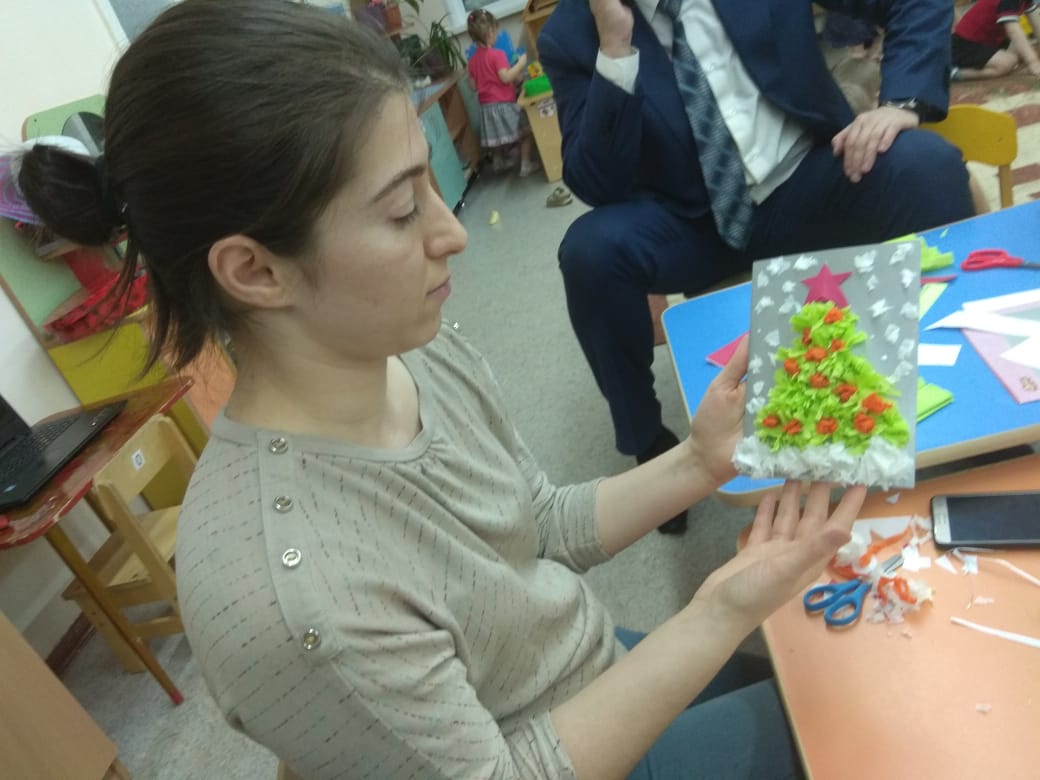 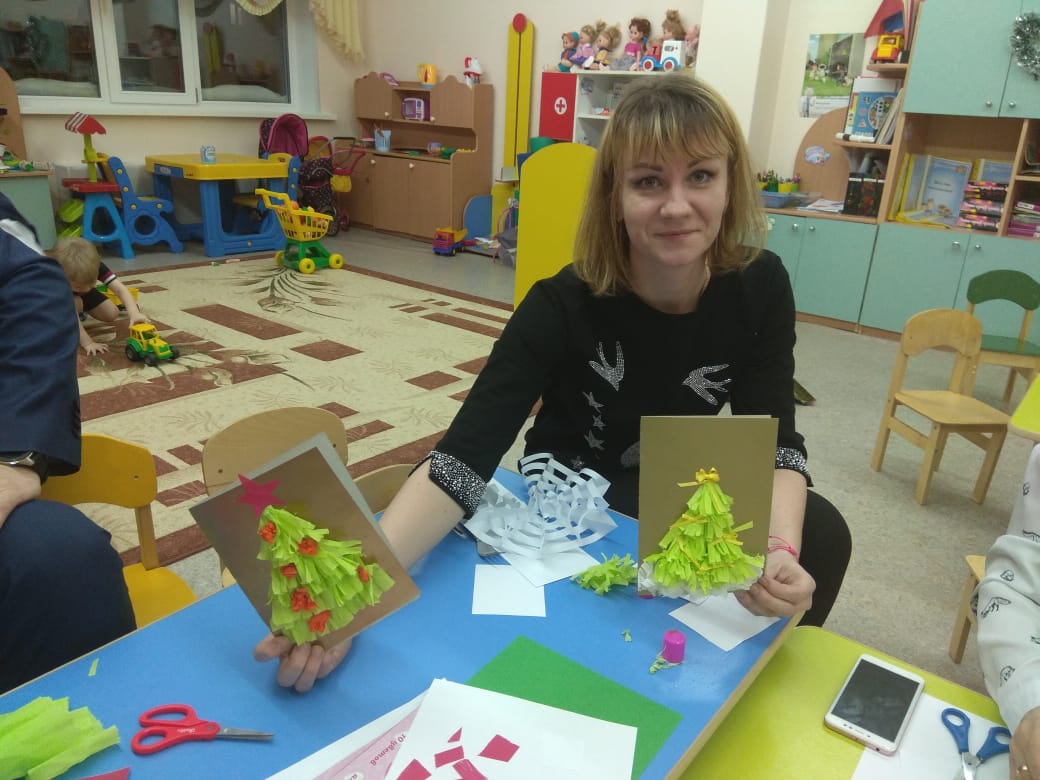 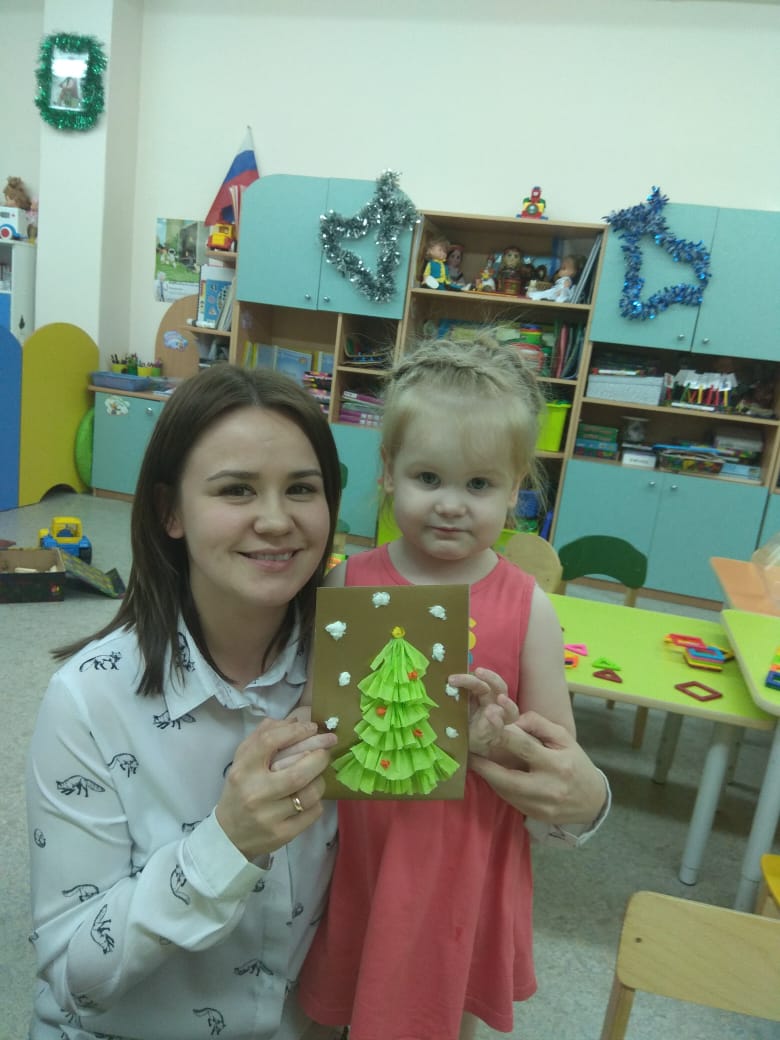 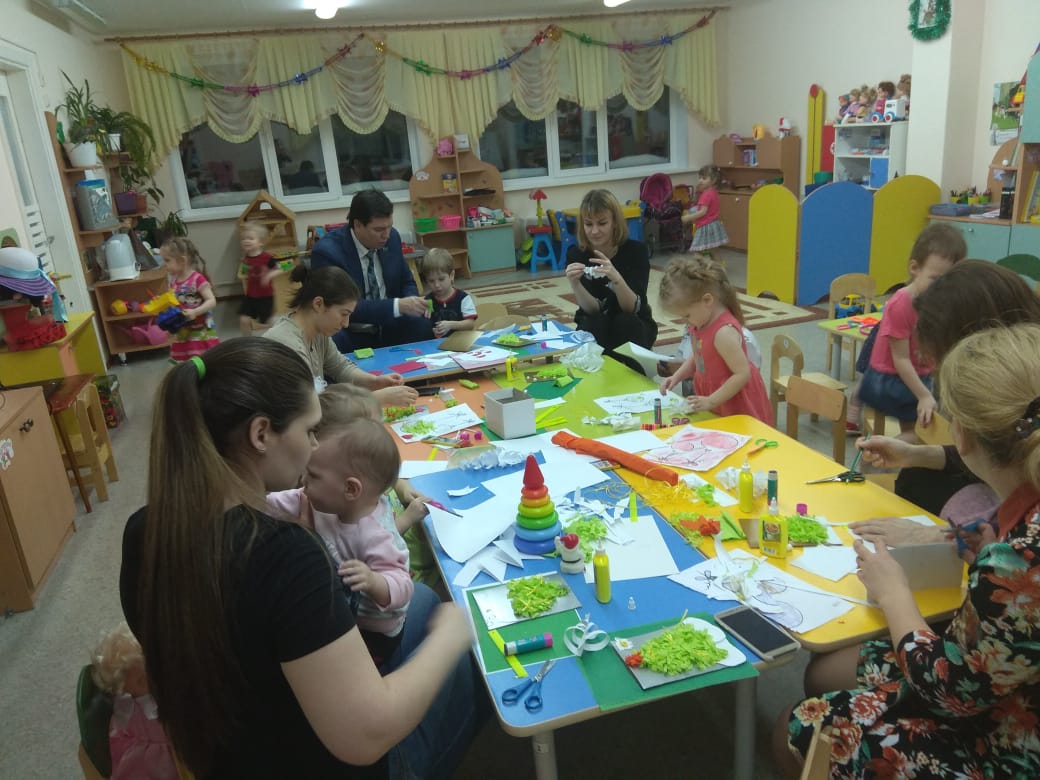 ПРИЛОЖЕНИЕ 2ПРЕДВАРИТЕЛЬНАЯ РАБОТА ЛЕПКА «НОВОГОДНЯЯ ЕЛКА»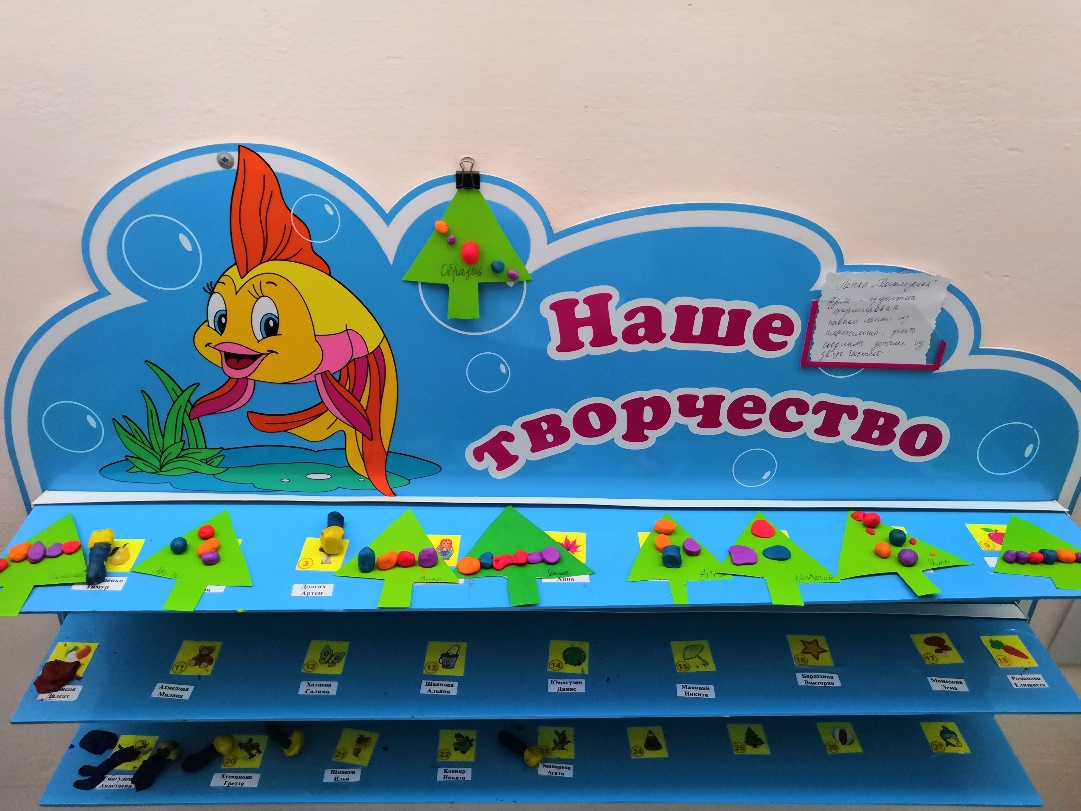 ПРИЛОЖЕНИЕ 3НОВОГОДНИЙ УТРЕННИК ВСТРЕЧА «С ДЕДОМ МОРОЗОМ» 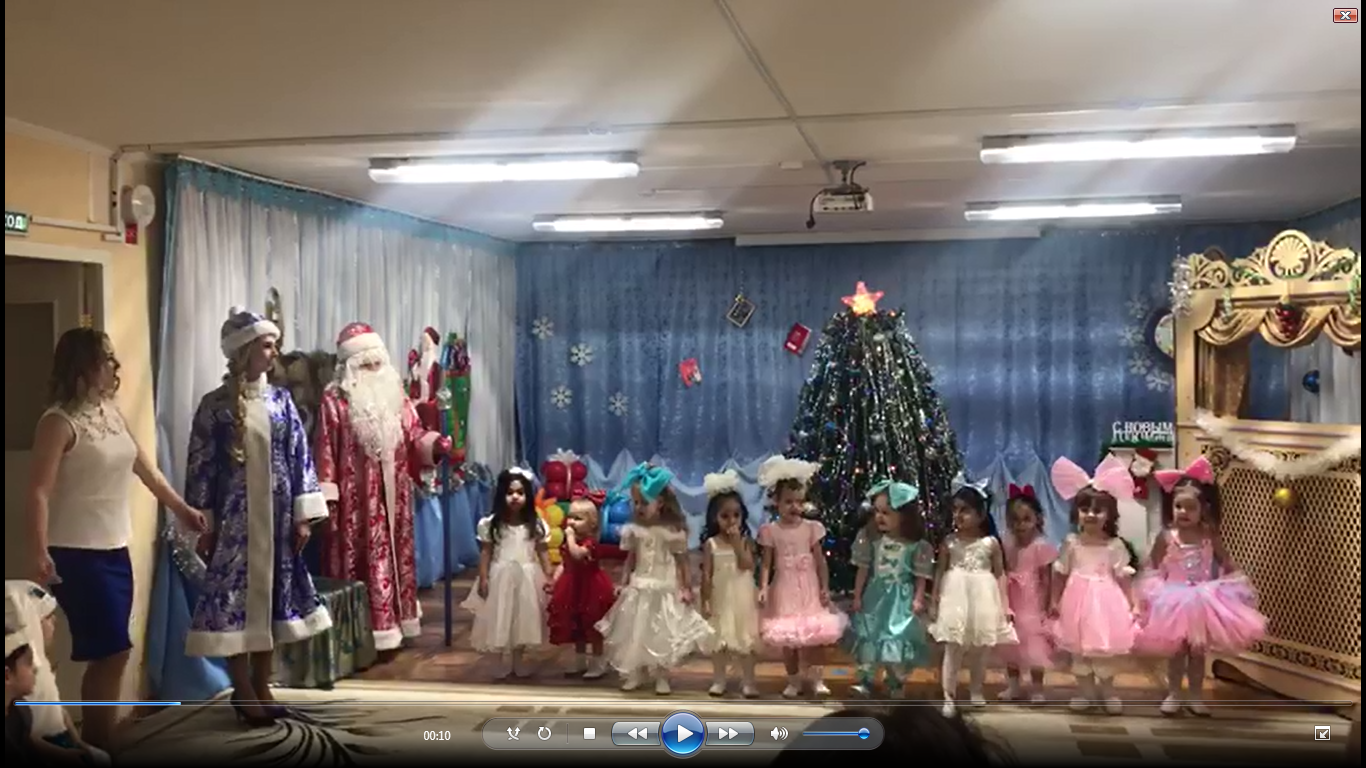 ПРИЛОЖЕНИЕ 4ВЫСТАВКА РИСУНКОВ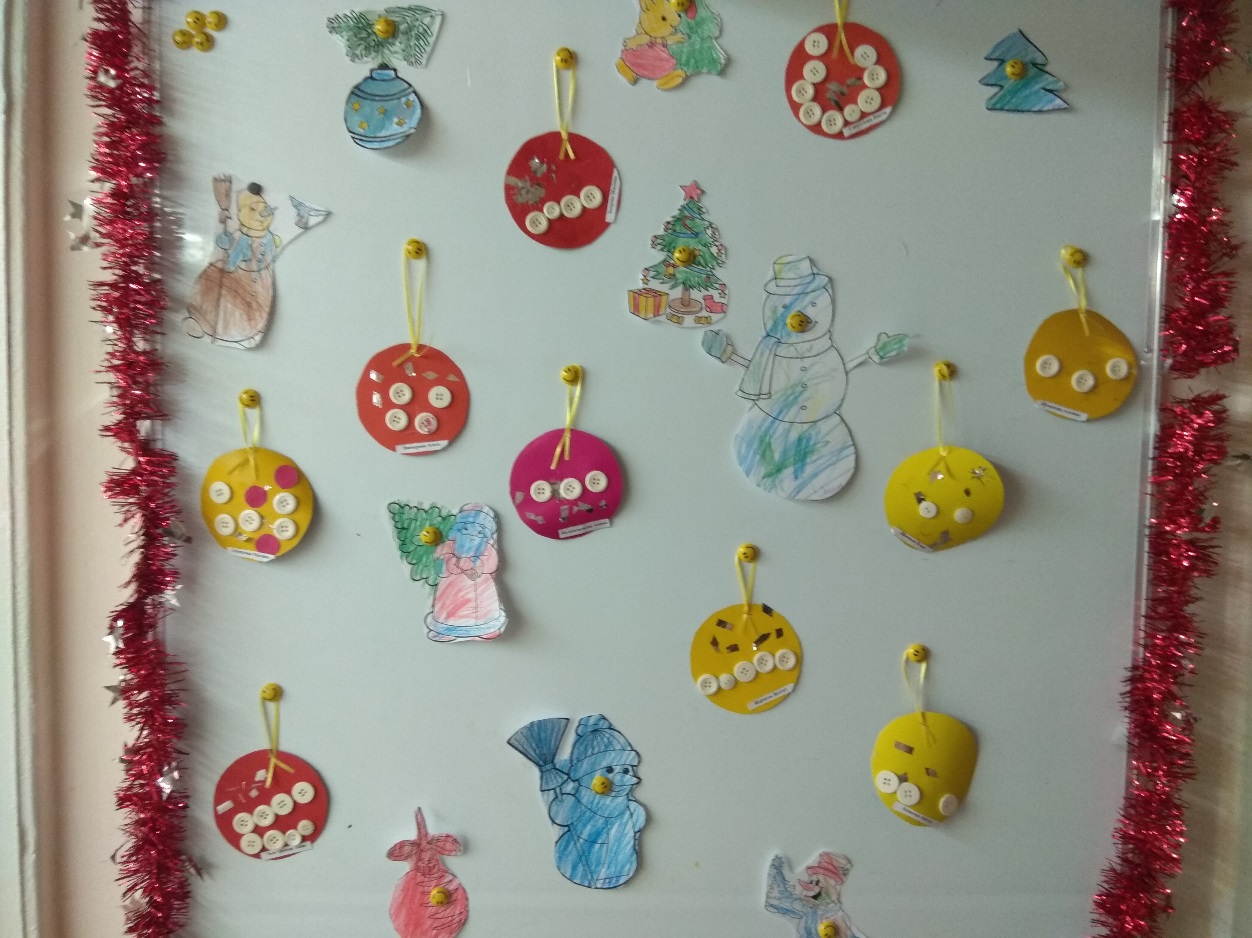 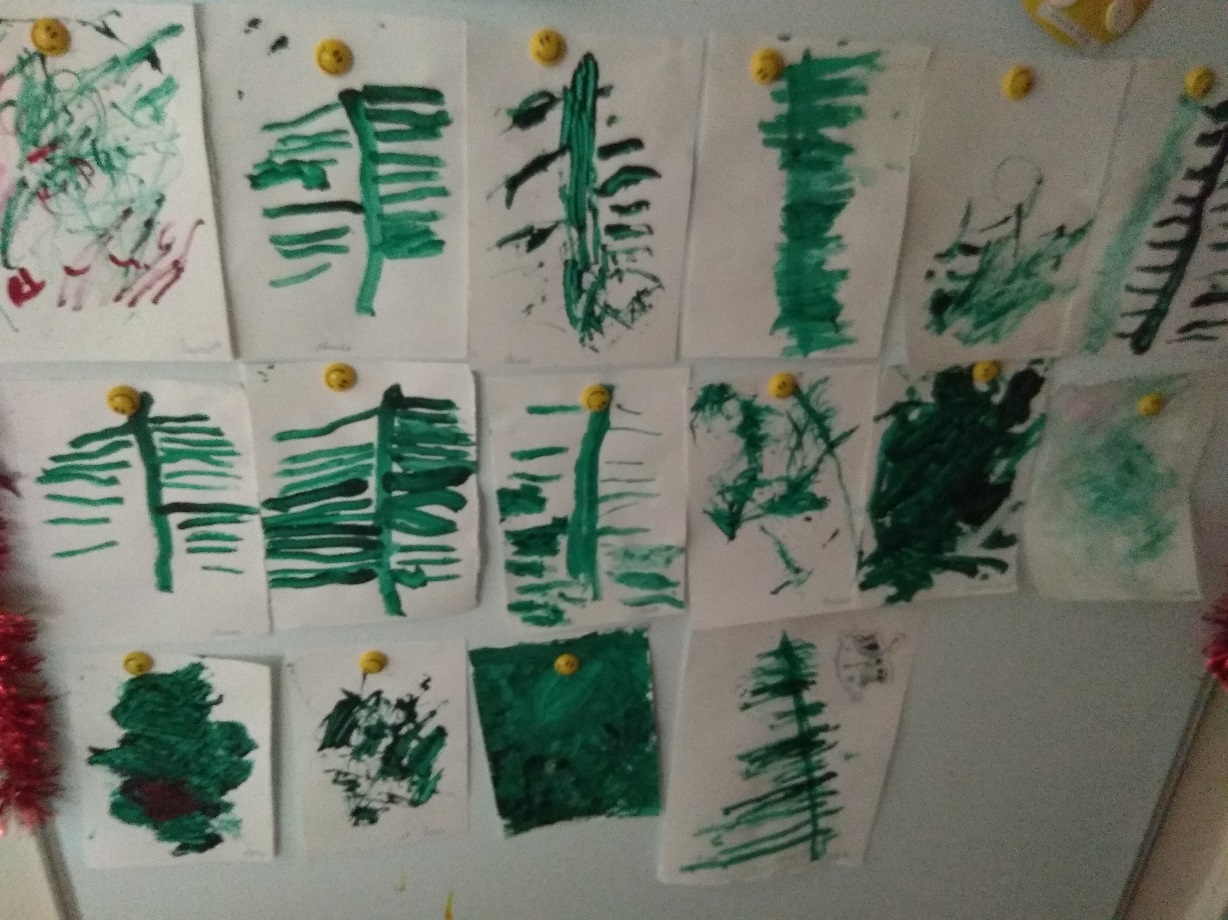 ПРИЛОЖЕНИЕ 5ВЫСТАВКА ОТКРЫТОК И ПОДЕЛОК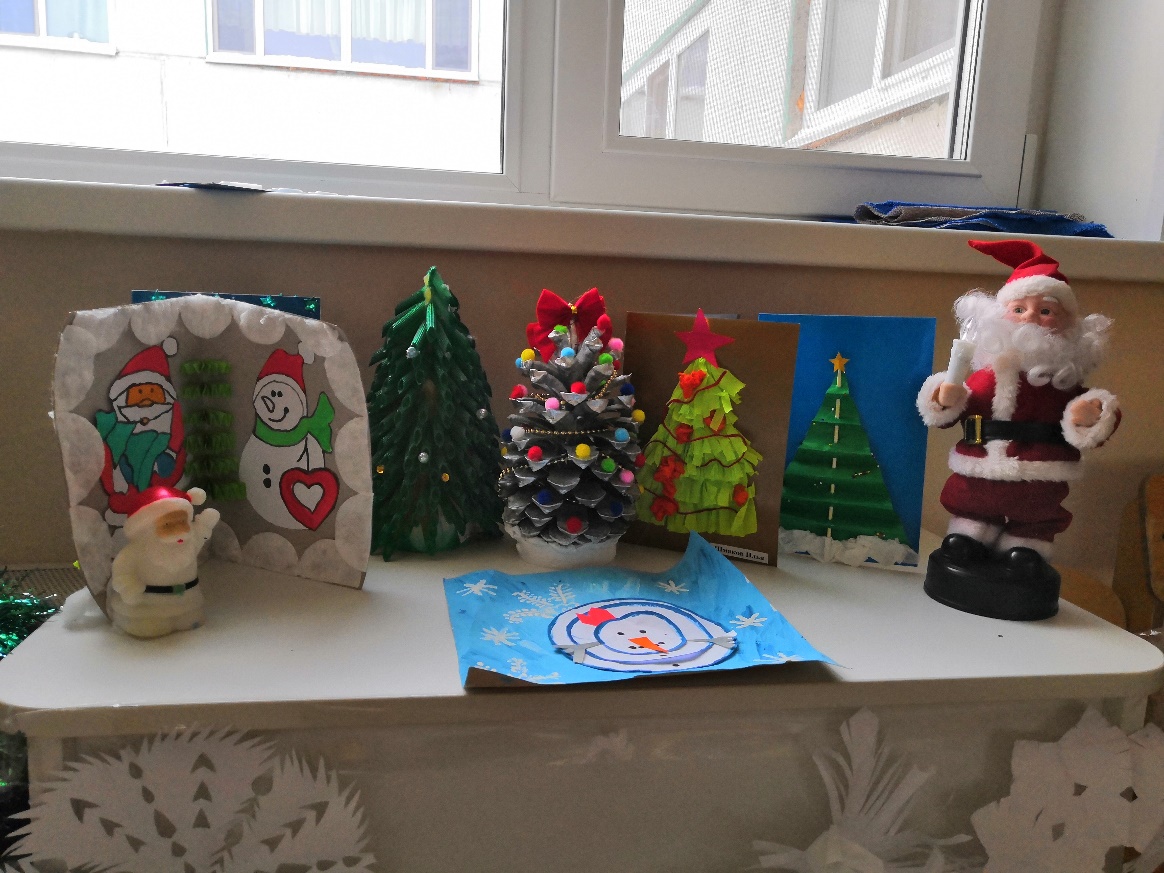 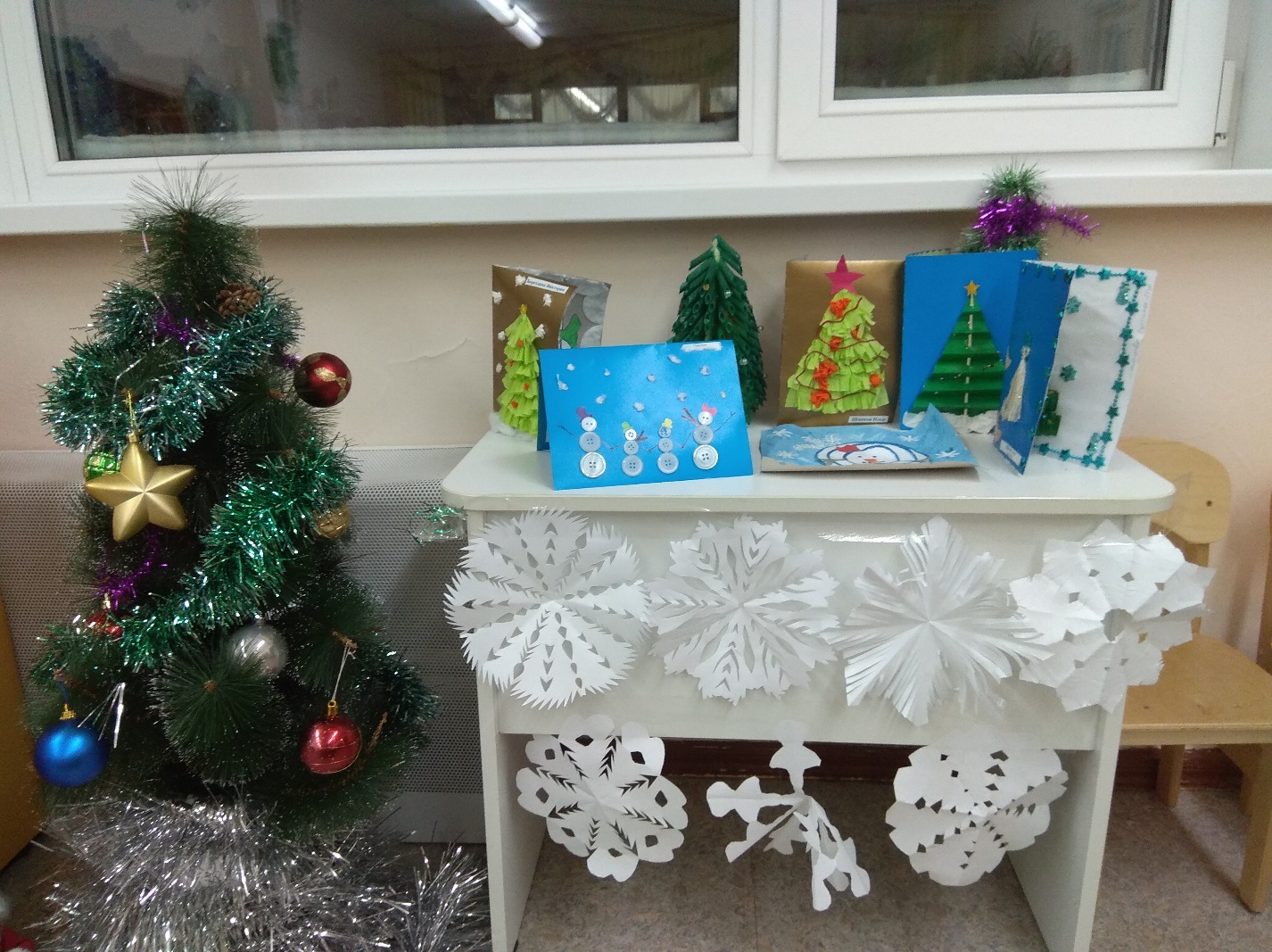 ПРИЛОЖЕНИЕ 6СОВМЕСТНОЕ УКРАШЕНИЕ ДЕТЕЙ И РОДИТЕЛЕЙ  НА ПРАЗДНОВАНИЕ «НОВОГО ГОДА»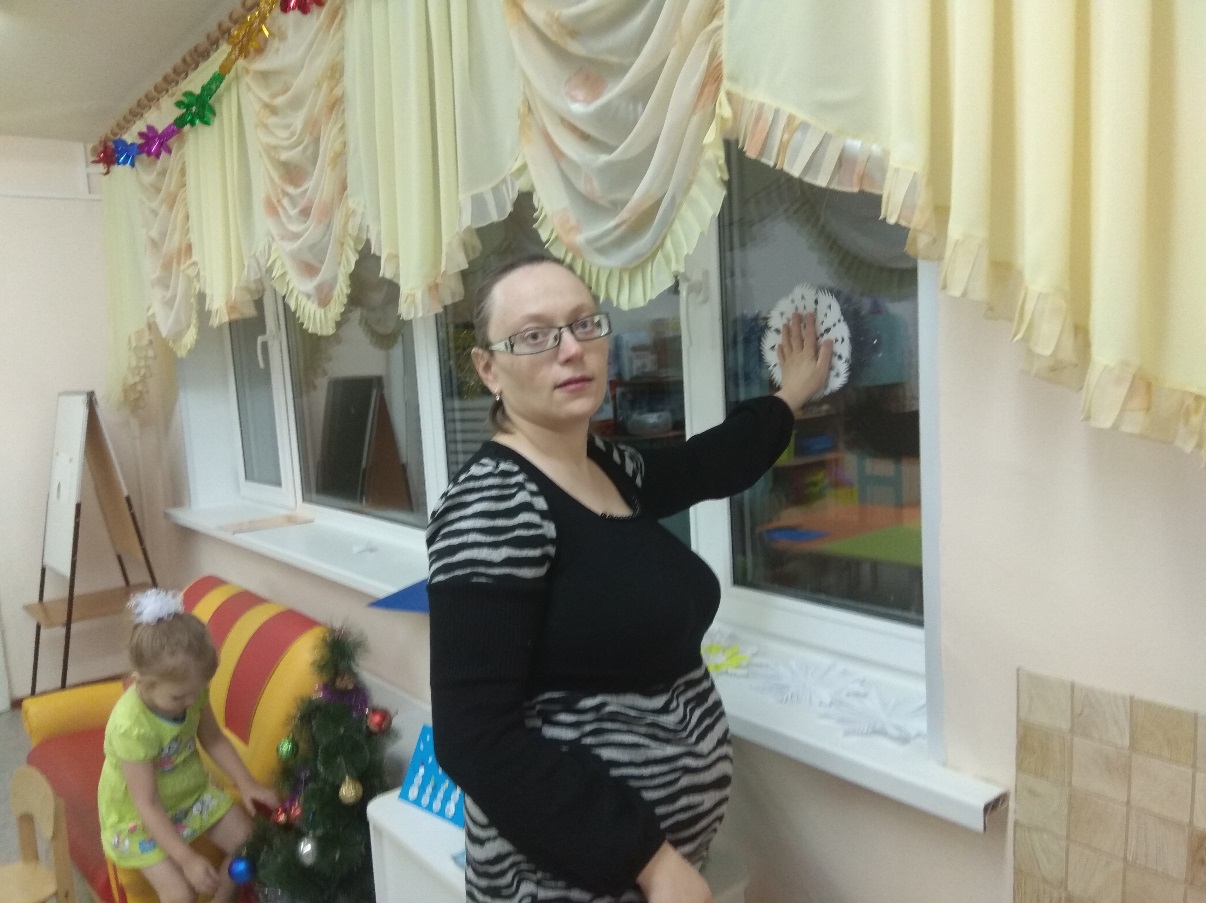 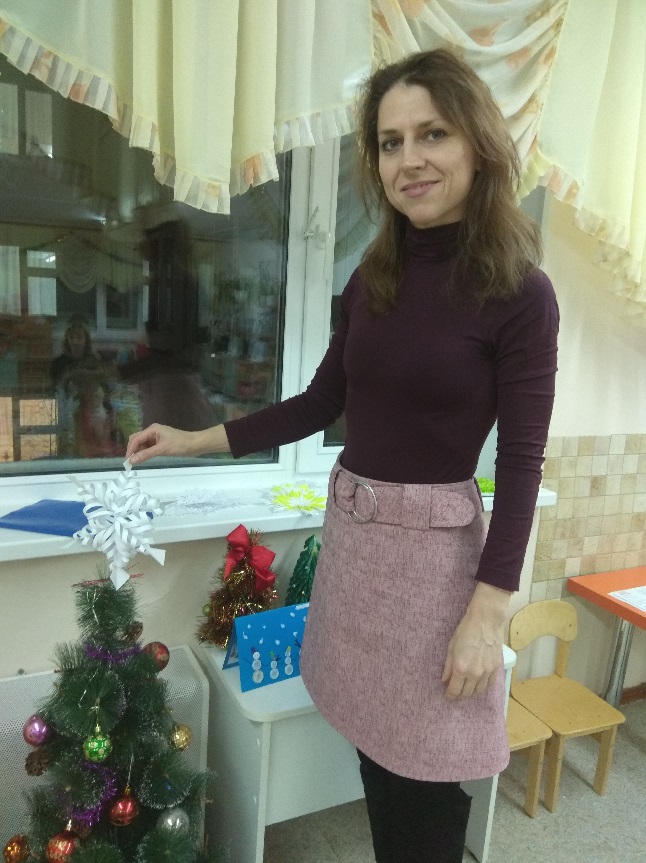 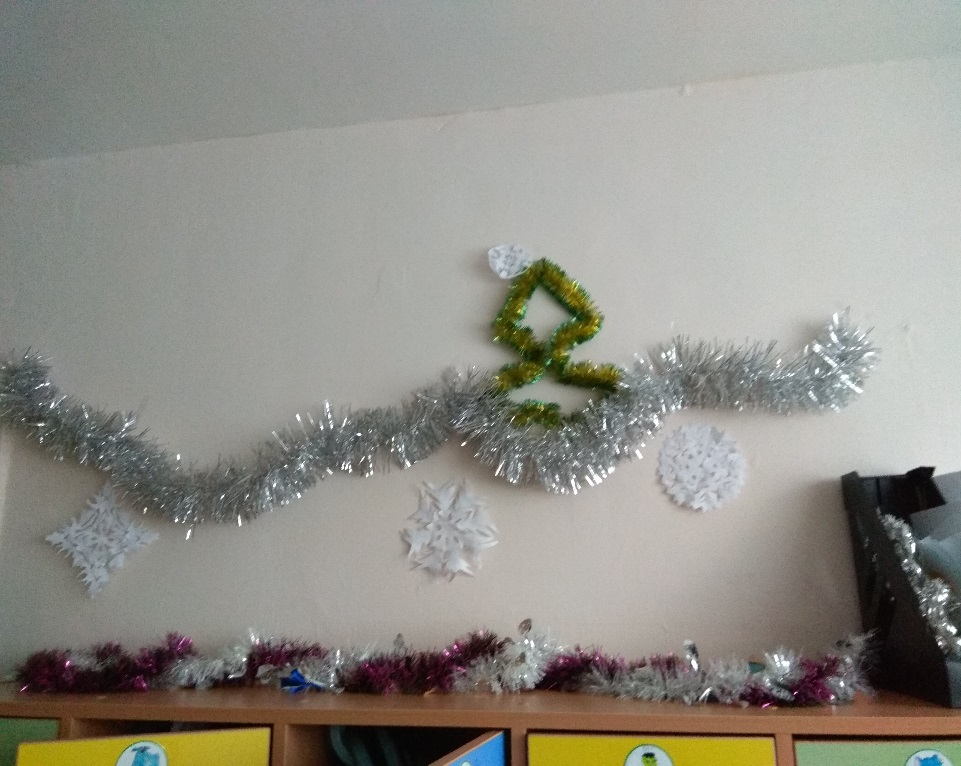 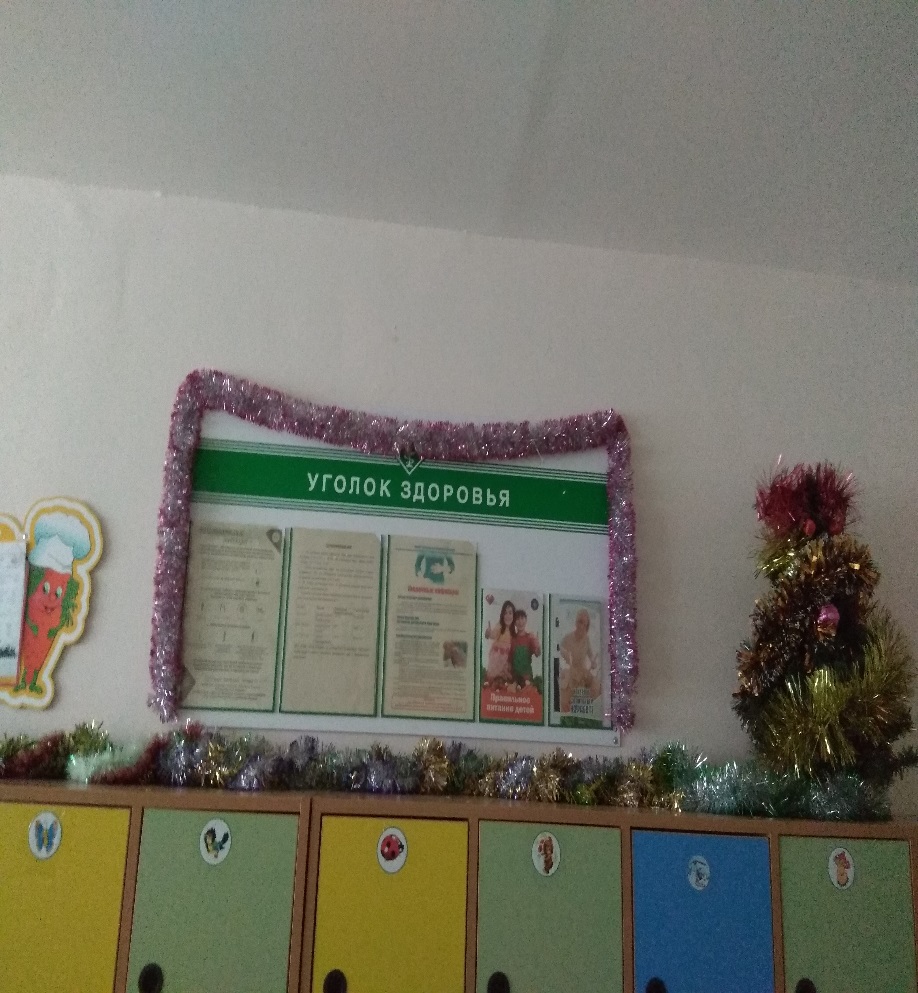 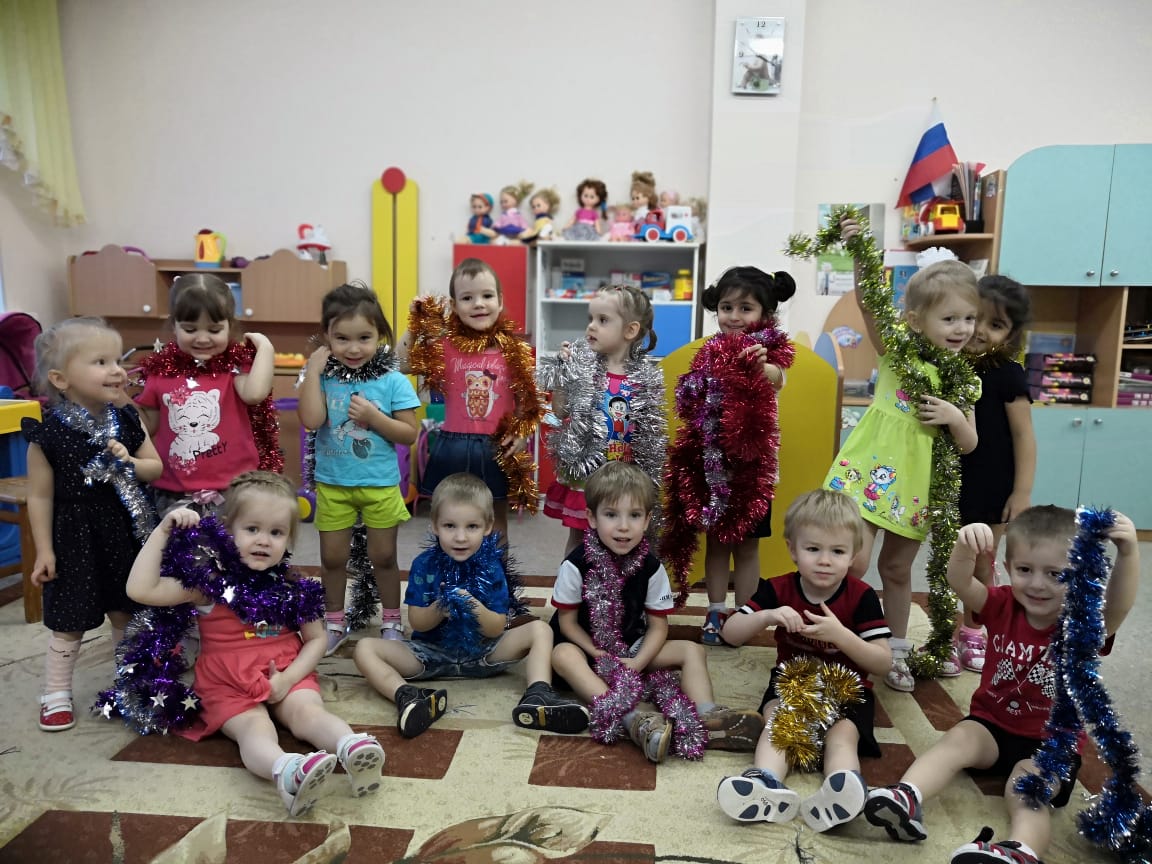 